ПОСТАНОВЛЕНИЕ«_06__»____10_____2021г. 	№ __290______пгт.Энем	Об утверждении административного регламента предоставления муниципальной услуги «Порядок определения части территории муниципального образования «Энемское городское поселение», на которой могут реализовываться инициативные проекты»В соответствии с Федеральным законом от 27.07.2010 № 210-ФЗ «Об организации предоставления государственных и муниципальных услуг», Федеральным законом от 06.10.2003г. №131-ФЗ «Об общих принципах организации местного самоуправления в Российской Федерации»,ПОСТАНОВЛЯЮ:Утвердить административный регламент предоставления муниципальной услуги «Порядок определения части территории муниципального образования «Энемское городское поселение», на которой могут реализовываться инициативные проекты» согласно приложению.                                             Контроль за исполнением настоящего постановления возложить на заместителя главы администрации Сихаджок А.Д.Настоящее постановление вступает в силу с момента его обнародования.Глава муниципального образования «Энемское городское поселение»	Х.Н. ХоткоПроект подготовлен и внесен отделомархитектуры и градостроительстваСоставитель проекта:Главный специалист отделаархитектуры и градостроительства 	Р.М. БаджеПроект согласован:Зам. главы администрации 	Е.А. ЦыганковаРуководитель отделаархитектуры и градостроительства	Д.В. ЯкунинРуководитель юридического отдела 	Б.Ш. Кошко Приложение №1к постановлению муниципального образования «Энемское городское поселение»             от 06.10.2021г.   № 	290АДМИНИСТРАТИВНЫЙ РЕГЛАМЕНТ по предоставлению муниципальной услуги «Порядок определения части территории муниципального образования «Энемское городское поселение», на которой могут реализовываться инициативные проекты»Общие положения1. Настоящий порядок устанавливает процедуру определения территории или части территории муниципального образования «Энемское городское поселение» (далее – территория), на которой могут реализовываться инициативные проекты.2. Для целей настоящего Порядка инициативный проект - проект, внесенный в администрацию муниципального образования, посредством которого обеспечивается реализация мероприятий, имеющих приоритетное значение для жителей муниципального образования «Энемское городское поселение» или его части по решению вопросов местного значения или иных вопросов, право решения, которых предоставлено органам местного самоуправления муниципального образования (далее – инициативный проект).3. Территория, на которой могут реализовываться инициативные проекты, устанавливается решением администрации муниципального образования «Энемское городское поселение».4. С заявлением об определении территории, части территории, на которой может реализовываться инициативный проект, вправе обратиться инициаторы проекта: 1) инициативная группа численностью не менее десяти граждан, достигших шестнадцатилетнего возраста и проживающих на территории муниципального образования «Энемское городское поселение»;  2) органы территориального общественного самоуправления;  3) товарищества собственников жилья. Участниками конкурсного отбора являются инициаторы проектов, внесенных (далее – участники конкурсного отбора).5. Инициативные проекты могут реализовываться в границах муниципального образования «Энемское городское поселение» в пределах следующих территорий проживания граждан: 1)	в границах территорий территориального общественного самоуправления; 2)	группы жилых домов; 3)	жилого микрорайона; 4)	сельского населенного пункта, не являющегося поселением; 5)	иных территорий проживания граждан. 2. Порядок внесения и рассмотрения заявления об определении территории, на которой может реализовываться инициативный проект6. Для установления территории, на которой могут реализовываться инициативные проекты, инициатор проекта обращается в администрацию муниципального образования «Энемское городское поселение» с заявлением об определении территории, на которой планирует реализовывать инициативный проект с описанием ее границ.  7. Заявление об определении территории, на которой планируется реализовывать инициативный проект подписывается инициаторами проекта. В случае, если инициатором проекта является инициативная группа, заявление подписывается всеми членами инициативной группы, с указанием фамилий, имен, отчеств, контактных телефонов.8. К заявлению инициатор проекта прилагает следующие документы: 1)	краткое описание инициативного проекта; 2)	копию протокола собрания инициативной группы о принятии решения о внесении в администрацию муниципального образования «Энемское городское поселение» инициативного проекта и определении территории, на которой предлагается его реализация.  9. Администрация муниципального образования «Энемское городское поселение» в течение 15 календарный дней со дня поступления заявления принимает решение: 1)	об определении границ территории, на которой планируется реализовывать инициативный проект; 2)	об отказе в определении границ территории, на которой планируется реализовывать инициативный проект.10. Решение об отказе в определении границ территории, на которой предлагается реализовывать инициативный проект, принимается в следующих случаях: 1)	территория 	выходит 	за 	пределы 	территории муниципального образования «Энемское городское поселение»; 2)	запрашиваемая территория закреплена в установленном порядке за иными пользователями или находится в собственности; 3)	в границах запрашиваемой территории реализуется иной инициативный проект; 4)	виды разрешенного использования земельного участка на запрашиваемой территории не соответствует целям инициативного проекта; 5)	реализация инициативного проекта на запрашиваемой территории противоречит нормам федерального, либо регионального, либо муниципального законодательства.  11. О принятом решении инициатору проекта сообщается в письменном виде с обоснованием (в случае отказа) принятого решения. 12. При установлении случаев, указанных в части 2.5. настоящего Порядка, администрация муниципального образования «Энемское городское поселение» вправе предложить инициаторам проекта иную территорию для реализации инициативного проекта.   13. Отказ в определении запрашиваемой для реализации инициативного проекта территории, не является препятствием к повторному представлению документов для определения указанной территории, при условии устранения препятствий, послуживших основанием для принятия администрацией муниципального образования «Энемское городское поселение» соответствующего решения. 3. Заключительные положения  14. Решение администрации муниципального образования «Энемское городское поселение» об отказе в определении территории, на которой планируется реализовывать инициативный проект, может быть обжаловано в установленном законодательством порядке.РЕСПУБЛИКА АДЫГЕЯТАХТАМУКАЙСКИЙ РАЙОНАДМИНИСТРАЦИЯМУНИЦИПАЛЬНОГО ОБРАЗОВАНИЯ«ЭНЕМСКОЕ ГОРОДСКОЕ ПОСЕЛЕНИЕ»385132, пгт. Энем, ул. Чкалова, 13тел.: (87771) 44-2-71, факс (87771) 42-5-10e-mail: admin_mo_egp@mail.ru  www.аmoenem.ru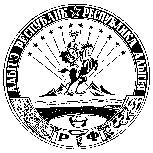 АДЫГЭ РЕСПУБЛИКТЭХЪУТЭМЫКЪОЕ РАЙОНМУНИЦИПАЛЬНЭ ЗЭХЭТ«ИНЭМ КЪЭЛЭ ТIЫСЫПIЭ»ИАДМИНИСТРАЦИЙ385132, къ. Инэм, ур. ЧкаловымыцIэкIэ щытыр, 13тел.: (87771) 44-2-71,  факс (87771) 42-5-10e-mail: admin_mo_egp@mail.ruwww.аmoenem.ru